Suggested Daily ActivitiesSuggested Daily ActivitiesSuggested Daily Activities9 o’clockMorning ExerciseJoin us each morning to wake up those brains!     Trolls: Can't stop the feeling 10 o’clock   PhonicsLIVE Letters and Sounds for Home and School This week’s 30 minute videos will continue to focus on adjacent consonants and short-vowel sounds.In Phase 4, no new graphemes are introduced. The main aim of this phase is to consolidate the children's knowledge and to help them learn to read and spell words which have adjacent consonants, such as trap, string and milk.Remember all previous videos are saved on the YouTube channel so if you think your child would benefit from recapping some of the earlier sounds covered, it makes sense to consolidate before moving further.   10 o’clock   PhonicsANYTIMEThis week we reach our final sound ‘er’. We will be learning to read & write words with the ‘er’ sound. For the rest of the week we shall revisit all phase 3 sounds including digraphs & trigraphs and will use this phonics knowledge to practise reading sentences and write captions. Towards the end of the week we will focus on reading compound words; e.g.  butterfly, snowman, rooftop, farmyard, bedroom. ladybird..etcDon’t forget you can download our activities from the resources section of this week’s UFS home-learning page on the school website if you wish to try this at home. 10 o’clock   PhonicsOTHER FUN WAYS TO CONSOLIDATE LEARNING Phase 3 Sound Flashcards (revise all sets)Phase 3 Reading Captions – YES/NO YETIPhase 3 Sentence substitutionPhase 3 Tricky Words SPELLINGSIn class we will be practising writing Phase 3 Tricky Words. Why not download our ‘look, say, cover, write’ sheet from the resources section of this week’s UFS home-learning page on the school website and join in with us?11 o’clockMathsNUMBER RESOURCESIn school we will be re-visiting the Early Learning Goal of doubling & halving, so why not download our activities from the resources section of this week’s UFS home-learning page on the school website and join in with us?Here are some fun online games that can support your child in their learning: HALVING https://pbskids.org/curiousgeorge/busyday/dogs/DOUBLINGhttps://www.ictgames.com/mobilePage/archeryDoubles/index.html 11 o’clockMathsSHAPE, SPACE & MEASURE RESOURCESIn school we will be re-visiting the Early Learning Goal of time so why not download our activities from the resources section of this week’s UFS home-learning page on the school website and join in with us?11 o’clockMathsGENERAL MATHS RESOURCESThe links below are Government approved online home learning teaching resources:Oak National Academy Classroom SecretsWhite Rose12 o’clockLunch TimeThis week as we eat our picnic lunch in our pods we’ll be watching CBBC Dish Up.1 o’clockAfternoon ActivitiesMUSIC MONDAYSign-in to your YUMU account and watch the ‘Timbre’ lesson. Listen to the different sounds various instruments make https://www.youtube.com/watch?v=17V-bP1XEao. Do you recognise any? Which was your favourite? Try this quiz to see if you can identify any instruments by the sound they make, https://www.youtube.com/watch?v=WV63aVMnyMATEST- IT TUESDAYWhy not download the ‘plastic bag parachute’ activity from the resources section of this week’s UFS home-learning page on the school website and join in with us. Does the parachute open? Does the parachute go fast or slow? Does the figure travel straight down or in a different direction? What happens if the parachute is bigger/smaller?WORK-OUT WEDNESDAY  Let’s practise our ball skills. Download the ‘Throwing & Catching’ activity from the resources section of this week’s UFS home-learning page on the school website and join in PE with us.You may also wish to join in with the West Yorkshire School Games activity – more details found on the home learning section of the school website. Please note all entries for this must be received before 12pm on Wednesday 8th July.THOUGHTFUL THURSDAYAs the end of term draws near, reflect on your time in Upper Foundation.  What topics have you enjoyed the most? What was your favourite story? Dance? Song? What activities did you like doing in choosing time? Do you remember when the fire engine came to visit? Which was your favourite dress up day? Reflect back on the role-play corners; the doctors, igloo in Antarctica, Dinosaur dig at the museum...etc Complete the ‘Old class/New class’ activity sheet from the resources section of this week’s UFS home-learning page on the school website. Tell your adult what you enjoyed most and what you are looking forward to in your new class.FUN FRIDAY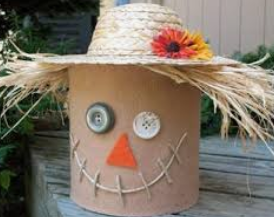 This week we have listened to the story of ‘The Scarecrows Wedding’. Why not have a go at making your own mini model scarecrow using some of the craft ideas posted in the resources section. Don’t forget to share your scarecrow with us on Twitter or send a photo to inbox@2buildaprofile.com2 o’clockStory TimeEach week in school we will be looking at a different story by Julia Donaldson. This week it’s The Scarecrows WeddingWhy not download our activity booklets from the resources section of this week’s UFS home-learning on the school website and join in our fun!Dear Parents,We love seeing what you have been up to via your twitter posts on our class page @DaneRoydUFS so please keep them coming. Also, don’t forget you can also include it in your child’s learning journey by simply emailing inbox@2buildaprofile.com from the email account you usually receive their half-termly observation report. It’s easy to do. Just attach your photo and type a brief description of what they have been doing. This really helps us decipher what learning has taken place and allows us to assign more accurate objectives to your observation. Take care everyone, from the whole UFS Team xDear Parents,We love seeing what you have been up to via your twitter posts on our class page @DaneRoydUFS so please keep them coming. Also, don’t forget you can also include it in your child’s learning journey by simply emailing inbox@2buildaprofile.com from the email account you usually receive their half-termly observation report. It’s easy to do. Just attach your photo and type a brief description of what they have been doing. This really helps us decipher what learning has taken place and allows us to assign more accurate objectives to your observation. Take care everyone, from the whole UFS Team xDear Parents,We love seeing what you have been up to via your twitter posts on our class page @DaneRoydUFS so please keep them coming. Also, don’t forget you can also include it in your child’s learning journey by simply emailing inbox@2buildaprofile.com from the email account you usually receive their half-termly observation report. It’s easy to do. Just attach your photo and type a brief description of what they have been doing. This really helps us decipher what learning has taken place and allows us to assign more accurate objectives to your observation. Take care everyone, from the whole UFS Team x